Министерство образования Тверской областиМуниципальное бюджетное общеобразовательное учреждение «Средняя школа № 45 с углубленным изучением отдельных предметов естественнонаучной направленности»Дополнительная общеобразовательная(общеразвивающая) программахудожественной направленности Вокальная студия «Созвездие»Возраст учащихся: 11 - 17летСрок реализации: 1 годАвтор - составитель: Майорова Е.В.г. Тверь 2023 г.ОглавлениеКомплекс основных характеристик дополнительнойобщеразвивающей программыПояснительная записка                                                                      Цель, задачи, ожидаемые результаты                                           Содержание программы                                                                Комплекс организационно педагогических условийКалендарный учебный график                                                      Условия реализации программы                                                   Формы аттестации                                                                          Оценочные материалы                                                                   Методические материалы                                                               Список литературы       1.Комплекс основных характеристик дополнительной общеобразовательной общеразвивающей программы (общий1.1. Пояснительная запискаНормативные правовые основы разработки ДООП: Федеральный закон от 29.12.2012 № 273-ФЗ «Об образовании в РФ».Концепция развития дополнительного образования детей (Распоряжение Правительства РФ от 04.09.2014 г. № 1726-р).Постановление Главного государственного санитарного врача РФ от 04.07.2014 № 41 «Об утверждении СанПиН 2.4.4.3172-14 «Санитарно-эпидемиологические требования к устройству».Приказ Министерства просвещения России от 09.11.2018 № 196 «Об утверждении Порядка организации и осуществления образовательной деятельности по дополнительным общеобразовательным программам»Письмо Минобрнауки России от 18.11.2015 № 09-3242 «О направлении информации» (вместе с «Методическими рекомендациями по проектированию дополнительных общеразвивающих программ (включая разноуровневые программы)».Приказ Главного управления образования и молодежной политики Алтайского края от 19.03.2015 № 535 «Об утверждении методических рекомендаций по разработке дополнительных общеобразовательных (общеразвивающих) программ».Положение о дополнительной общеобразовательной (общеразвивающей) программе МБОУ СШ 45 приказ № 64/1-од  от 25 января 2013 г.Актуальность: Сегодня общество особо остро нуждается в восстановлении духовных и интеллектуальных ценностей, поэтому и возрождение кадетского образования становится ответом на «социальный заказ».Поскольку кадетское образование помимо образовательных предметов предусматривает дополнительное изучение дисциплин кадетского компонента, одной из составляющих которого является занятие вокалом, то из стен этой образовательной организации выходит не только интеллектуально и физически развитый, нравственно воспитанный, но и культурно образованный человек. Без всех этих составляющих невозможно представить формирование полноценной личности.Обучение по данной Программе способствует воспитанию патриотического мировоззрения, развитию внутренних качеств обучающихся, его социализации в обществе; способствует культурному развитию кадет; подготавливает обучающихся к активной, полноценной и продуктивной жизни в современном российском обществе.Поскольку основой хорошего пения является правильное певческое дыхание, то упражнения на дыхание, являющиеся обязательной частью занятий вокалом, улучшают деятельность мозга, обменные процессы, кровообращение, т.е. являются хорошим жизненным тонусом для детского организма. Развитие слуха и памяти на занятиях вокалом помогают решению проблем в учебе. Речевой тренинг воспитывает у обучающихся культуру речи. Участие ребенка в коллективных проектах развивает в нем коммуникативные навыки, облегчающие процесс адаптации в обществе. Реализация творческих амбиций в коллективе формирует в ребенке качества, помогающие достигать успешности не только в творчестве. Публичные выступления формируют у обучающихся психологическую стойкость, а социально значимая деятельность воспитанников коллектива помогает сформировать активную гражданскую позицию и чувство ответственности за личный и коллективный результаты.Обучение включает в себя следующие основные предметы: музыкаВид программы: модифицированная программаНаправленность программы:художественнаяАдресат программы:возраст учащихся: 11– 17 лет.голосовой аппарат у школьников еще не совсем сформирован и ребенок не может зачастую повторить музыкальную фразу не из-за отсутствия музыкального слуха, а из-за еще недостаточно развитой координации между слухом и голосом. Важным фактором при отборе является желание ребенка заниматься в коллективе.Срок и объем освоения программы:1 год, 204 педагогических часа3 раза в неделю по 2 часаФорма обучения:очнаяОсобенности организации образовательной деятельности:разновозрастные1.2. Цель, задачи, ожидаемые результатыЦельПрограммы:раскрытиетворческогопотенциаларебенка,способствующегоеголичностномуразвитию,удовлетворениюегоиндивидуальныхпотребностейвхудожественно-эстетическомразвитииивоспитаниичерезобучениеискусствуэстрадного вокала.ЗадачиПрограммыОбучающие:•	обучение	навыкам	координации	музыкального	слуха	(чистота интонирования), навыкам исполнительского мастерства;•	обучение навыкам правильного певческого дыхания;•	обучение навыкам певческой артикуляции;•	обучение навыкам ансамблевого пения;•	обучение	навыкам	выразительности	исполнения	и	сценического мастерства.Развивающие:•	развитие познавательной активности, способствующей самопознанию и саморазвитию;•	развитие музыкальной памяти и слуха, чувства ритма;•	развитие музыкального мышления и навыков импровизации;•	развитие коммуникабельности: общительности, выдержки, социальной мобильности.Воспитательные:•	воспитание высокой исполнительской и слушательской культуры;•	воспитание ответственности за личные и коллективные успехи; умения работать в коллективе;•	воспитание активной гражданской позиции;•	воспитание качеств личности, необходимых для достижения успешности: целеустремленности, настойчивости, трудолюбия, инициативности, решительности, организованности.Планируемые результатыОбучающиесябудутзнать:жанрывокальноймузыки;типыдыхания;особенностимногоголосногопения;основныевидымелизмов;особенности артикуляции при пении на русском и иностранных  языках.местодикциивисполнительскойдеятельности;ритмические	особенности	вокальных	эстрадных	и	джазовыхпроизведений(синкопированныйритм,переносакцентов);процесс	правильного	дыхания	при	пении	(дыхание	на	«legato»,«staccato»,«nonlegato»).Кобучения,обучающиесябудут уметь:петьчистоислаженно вунисон;петьчистоидержатьсвоюпартиювдвухголосномитрехголосномисполнении;петьнаодномдыханииболеедлинныемузыкальныефразы;проводитьрежиссерскийразборпесни;исполнятьвокальныепроизведениявыразительноиосмысленно;работатьвсценическомобразе;даватькритическуюоценкусвоемуисполнению.работывзвукозаписывающейстудии;Кконцуобученияуобучающиесябудут сформированы:навыки элементарного гармонического мышления (двух- и трёхголосногофрагментарного исполнения мелодических построений); записи в студиии работы сдиктофоном;навыкиритмическойпульсациинасамыемелкиедлительностимузыкальногопроизведения;навыкиработывкоманде;ценностное отношениекличному вкладуиличной ответственностивколлективныйрезультат;ценностноеотношениекнаследиюпесенной культуры;способностьиумения  подчинитьсвоидействияпоставленнымцелям;мобилизоватьсвоивозможности дляборьбыструдностями;умениеиспособностьадаптироватьсявобществе,заниматьактивнуюжизненнуюпозицию.1.3. Содержание программы«Созвездие»Содержание учебного планаТема I. Пение как вид музыкальной деятельности.1.1. Закрепление навыков певческой установки. Специальные упражнения, закрепляющие навыки певческой установки. Пение в положении «сидя» и «стоя». Положение ног и рук при пении. Контроль за певческой установкой в процессе пения.1.2. Певческая установка в различных ситуациях сценического действия. Певческая установка и пластические движения: правила и соотношение. Пение с пластическими движениями в положении «сидя» и «стоя». Максимальное сохранение певческой установки при хореографических движениях (элементах) в медленных и средних темпах. Соотношение пения с мимикой лица и пантомимой.1.3 Упражнения на дыхание по методике А.Н. Стрельниковой.Тренировка легочной ткани, диафрагмы («дыхательный мускул»), мышц гортани и носоглотки. Упражнения: «Ладошки», «Погончики», «Маленький маятник», «Кошечка», «Насос», «Обними плечи», «Большой маятник».Тема II. Совершенствование вокальных навыков.2.1. Пение с сопровождением и без сопровождения музыкального инструмента. Работа над чистотой интонирования в произведениях с сопровождением и без сопровождения музыкального инструмента (фортепиано, баян, аккордеон, гитара). Работа над развитием вокального, мелодического и гармонического слуха. Слуховой контроль над интонированием. Специальные приёмы работы над навыками мелодического и гармонического строя при пении.2.2. Комплекс вокальных упражнений по закреплению певческих навыков у учащихся. Концентрический и фонетический метод обучения пению в процессе закрепления певческих навыков у учащихся.Работа по усилению резонирования звука при условии исключения форсирования звука. Метод аналитического показа с ответным подражанием услышанному образцу. Упражнения второго уровня  закрепление певческих навыков у детей: мягкой атаки звука; звуковедениеlegato и nonlegato при постоянном выравнивании гласных звуков в сторону их «округления»; свободное движение артикуляционного аппарата; естественного входа и постепенного удлинения выдоха – в сочетании с элементарными пластическими движениями и мимикой лица.2.3. Развитие артикуляционного аппарата. Формирование гласных и согласных звуков в пении и речи. Закрепление навыка резонирования звука. Скороговорки в пении и речи – их соотношение. Соотношение работы артикуляционного аппарата с мимикой и пантомимикой при условии свободы движений артикуляционных органов. Формирование высокой и низкой певческой форманты.2.4. Речевые игры и упражнения (по принципу педагогической концепции Карла Орфа).Развитие чувства ритма, дикции, артикуляцию, динамических оттенков. Учить детей при исполнении упражнения сопровождать его выразительностью, мимикой, жестами. Раскрытие в детях творческого воображения фантазии, доставление радости и удовольствия.2.5. Укрепление дыхательных функций в пении. Упражнения, тренирующие дозирование «вдоха» и удлинённого выдоха. Воспитание чувства «опоры» звука на дыхании в процессе пения. Специальные дыхательные упражнения (шумовые и озвученные). Пение с паузами и формированием звука.Тема III. Слушание музыкальных произведений, разучивание и  исполнение песен.3.1. Работа с народной песней (пение с сопровождением и без сопровождения музыкального инструмента). Работа над чистотой интонации и певческими навыками в народной песне. Пение соло и в ансамбле. Работа над выразительностью поэтического текста (в речи и пении). Исполнение народной песни в сочетании с пластическими движениями и элементами актерской игры. Народная песня в сопровождении музыкальных инструментов (фортепиано, аккордеон.).3.2. Работа с произведениями композиторов-классиков. Работа над чистотой интонирования, строем и ансамблем в классических произведениях. Работа над выразительностью поэтического текста, певческими навыками. Работа над выразительностью исполнения классических произведений на основе учёта их психологического подтекста.3.3. Работа с произведениями современных отечественных композиторов. Работа над сложностями интонирования, строя и ансамбля в произведениях современных композиторов. Пение соло и в ансамбле. Работа над выразительностью поэтического текста и певческими навыками. Исполнение произведений с сопровождением музыкальных инструментов. Пение в сочетании с пластическими движениями и элементами актерской игры. Овладение элементами стилизации, содержащейся в некоторых произведениях современных композиторов.3.4. Работа над произведениями западноевропейских композиторов-классиков. Освоение классического вокального репертуара для детей (Р. Шуман, Ф. Шуберт, Л. Бетховен и др.). Жанры произведений композиторов-классиков: песня, вокальная миниатюра, баллада. Освоение средств исполнительской выразительности: динамики, темпа, фразировки, различных типов звуковедения и т.д. Исполнение произведений с сопровождением и без сопровождения музыкального инструмента. Пение соло и в ансамбле. 3.5. Работа с солистами. Развитие показателей певческого голосообразования как осознанного умения произвольно включать отдельные элементы эстрадного певческого тона, осознанно удерживать их на музыкальном материале, соответствующем возрасту. Освоение музыкальной грамоты. Тема IV. Элементы хореографии Разучивание движений для передачи образа песни.Тема V. Формирование музыкальной культуры и художественного вкуса.5.1. Прослушивание аудио- и просмотр видеозаписей концертов профес-сиональных певцов. Формирование вокального слуха учащихся, их способностей слышать и анализировать качественные характеристики голоса профессиональных певцов и своей группы (индивидуальное и ансамблевое исполнение). Обсуждение и анализ сценического поведения и актёрского мастерства при создании художественного образа профессиональными артистами.5.2. Посещение музеев, выставочных залов, концертов, театров. Формирование основ общей и музыкальной культуры и расширение кругозора учащихся путем приобщения их к духовным ценностям разных народов. Обсуждение своих впечатлений и подготовка материалов для выставок, альбомов, стендов и т.д. Сбор материалов для архива студии.5.3.  Встречи с вокальными детскими коллективами и обмен концертными программами. Формирование навыков общения со сверстниками, занимающимися аналогичной творческой деятельностью. Обмен художественным опытом в целях повышения творческого уровня учащихся студии.Тема VI. Концертная деятельность. Выступление солистов и группы (дуэт).В связи с целями и задачами, поставленными на данный учебный год, а также с характером творческих мероприятий и конкурсов, содержание тематического планирования может видоизменяться.Примерный репертуар:(Репертуар подобран в соответствии с возрастными особенностями детей)«Альбом» сл. и муз. Алексей Воинов«Балалайка» Татьяна Морозова«Весна» сл. и муз. Алексей Воинов «Каникулы» Евгений и Валерий Шмаковы «Мамочка» В.Канищев, А.Афлятунова«Мир детям» сл. и муз. Жанна Колмогорова«Мой щенок» сл. и муз.Илья и Елена Челиковы«Наша с тобой земля» сл. и муз Юрий Верижников «Новый год» Ал. Ермолов«Облака» Шаинский В., сл.Пляцковского М. «Письмо папе» сл.В. Яхонтова, муз.Ю.Юнкерова «Планета детства» сл. и муз Вячеслава Цветкова «Рождественская песенка»«Семь нот» сл. и муз Юрий Верижников«Серебристые снежинки»  сл. и муз.  Андрей Варламов2.Комплекс организационно - педагогических условий2.1. Календарный учебный график (заполнить с учетом срока реализации ДООП)Таблица 2.1.1. 2.2. Условия реализации программыТаблица 2.2.1.2.3. Формы аттестацииФормами аттестации являются:прослушивания на репетициях;открытые и итоговые занятия;зачетные занятия;праздничные мероприятия;конкурсы;отчетные концерты.2.4. Оценочные материалыТаблица 2.4.1.2.5. Методические материалыМетоды обучения:СловесныйНаглядныйОбъяснительно-иллюстративныйРепродуктивныйЧастично-поисковыйИсследовательскийИгровойДискуссионныйПроектныйФормы организации образовательной деятельности:ИндивидуальнаяИндивидуально-групповаяГрупповаяПрактическое занятиеОткрытое занятиеБеседаВстреча с интересными людьмиМини-конференцияМастер-классПедагогические технологии:Технология индивидуального обученияТехнология группового обученияТехнология коллективного взаимодействияТехнология модульного обученияТехнология дифференцированного обученияТехнология проблемного обученияТехнология исследовательской деятельностиПроектная технологияЗдоровьесберегающая технологияДидактические материалы:Раздаточные материалыИнструкцииТехнологические карты2.6 Список литературыВарламов А.Е. Полная школа пения: Учебное пособие. 3-е изд., испр. -СПб.:Издательство«Лань»;Издательство«Планетамузыки»,2008–120с.: нот.ВоршипВероника.VWШтробасЭнрике́Игле́сиасаУрокивокала.Техника и педагог по вокалу. – 2011. – 12 декабря. [Электронный ресурс]URL:https://www.youtube.com/watch?v=ToH_21NEpQc(датаобращения:15.02.2012).Воршип Вероника. VW Как научиться петь - фальцетный субтон - урокивокала EllieGoulding. – 2013. – 31 декабря. [Электронный ресурс] URL:https://www.youtube.com/watch?v=dHXMMTO5Fkg(датаобращения:19.03.2014).Емельянов В. В. Развитие голоса. Координация и тренинг. 6-е изд., стер. —СПб.:Издательство«Лань»;«ИздательствоПЛАНЕТАМУЗЫКИ»,2010.—192с:ил.,1997.КацерО.В.Игроваяметодикаобучениядетейпению:Учеб.пособие.-СПб.:Издательство«Музыкальнаяпалитра»,2005. –52с.Кацер О.В. Игровая методика обучения детей пению: Учеб.пособие. – 2-еизд.,доп.-СПб.: Издательство«Музыкальнаяпалитра»,2008. –56с.Комплекснаяпрограммавокальнойстудии«Соловушка»п/рЖдановойР.А.».Авторскийколлектив.-М.,2003гМетодическиерекомендацииМастер-классовпоэстрадно-джазовомувокалусолисткикамерногооркестраджазовоймузыки,профессораСветланыРубининой,художественногоруководителятеатрапесни«Светофор»СветланыКоротеевой,ЗаслуженнойартисткиРФЛюбовиПривиной,педагогапоклассуэстрадноговокалаМОКИЕ.Белобровой.МинковМ.Веселаякарусель.-М.:Дрофа,2001г. –64с.МокануВ.Г.Постановкавокальногономера.–Владимир:Издательство«Атлас»,2016.МыльниковаЕ.А.ПентатоникавJAZZовойимпровизации:учеб.пособие.–СПб.:Композитор,2012.-80 с.Программа«Студияэстрадноговокала«МегаСаунд»,авторЕ.В.Солдатова,Москва,2015.Ригз С. Пойте как звезды (+2 CD) / Сост. и ред. Дж. Д. Каррателло. – СПб.:Питер,2007.– 120с.СафроноваО.Л.  Распевки:  Хрестоматия  для  вокалистов.  –  СПб:«ИздательствоЛань»;«ИздательствоПланетамузыки»,2009.–72с.Сёмина,Л.Р.Эстрадно-джазовыйвокал:учебно-методическоепособие/Л.Р. Сёмина; Владим.гос. ун-т им. А.Г. и Н.Г. Столетовых. – Владимир:Изд-воВлГУ, 2015.– 92с.Ховард Э. и О. Техника пения. Вокал для всех. - М.: Хобби центр медиа,2007.СписоклитературыдляобучающихсяиихродителейГладковГ.Последождичкавчетверг:Музыкальныйсборник.-М.:Дрофа,2001.– 64с.ГладковГ.Проснисьипой!:Музыкальныйсборник.-М.:Дрофа,2002.–64с.ГладковГ.Улыбайся:Музыкальныйсборник.-М.:Дрофа,2002.–64с.ТухмановД.Колокольчикмойхрустальный. -М.:Дрофа,2001 –62с.ШаинскийВ.Песнидлядетей.-М.:Дрофа, 1994. –62с.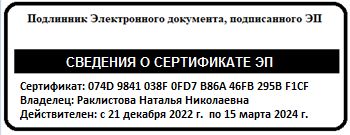 Утверждаю: Директор МБОУ СШ 45_______________Н.Н. Раклистова Приказ №82-одот «30» августа 2023 г. №Разделы, название темыЧасыЧасыЧасыЧасы№Разделы, название темытеорияпрактикаиндивид.работаОбщее количествочасовI.Пение как вид музыкальной деятельности1Вокально-певческая установка.262102Певческая установка в различных ситуациях сценического действия.282123Упражнения на дыхание по методике А.Н. Стрельниковой.28-10II.Совершенствование вокальных навыков1Пение с сопровождением и без сопровождения музыкального инструмента.2202242Вокальные упражнения. 2102143Артикуляционный аппарат.262104Речевые игры и упражнения26-85Дыхание, опора дыхания.26412III.Слушание музыкальных произведений, разучивание и  исполнение песен.1Народная песня (пение с сопровождением и без сопровождения музыкального инструмента).26-82Произведения композиторов-классиков.24-63Произведения современных отечественных композиторов.220-224Произведения западноевропейских композиторов-классиков.24-65Сольное пение.12416IV.Элементы хореографии214218V.Формирование музыкальной культуры и художественного вкуса.1Путь к успеху.2-22Посещение театров, концертов, музеев и выставочных залов.4-43Встречи с вокальными детскими коллективами и обмен концертными программами2-2VI.Концертно-исполнительская деятельность--1Репетиции10-102Выступления, концерты.10-10Итого2615820204Количество учебных недель34Количество учебных днейПродолжительность каникулДаты начала и окончания учебного годаСроки промежуточной аттестацииСроки итоговой аттестации (при наличии)АспектыХарактеристика Материально-техническое обеспечение1.Музыкальный инструмент (фортепиано, синтезатор).2.Фонограммы.3.Технические средства: музыкальный центр, микрофон, телевизор, DVD.4.Аудиокассеты, СД, другие музыкальные инструменты, видеозаписи, фотоматериалы, тематическая литература.5.Нотный материал.6.Словари, справочники иллюстрированные.Информационное обеспечение- видео- фото- интернет источникиКадровое обеспечениеУчитель биологии Показатели качества реализации ДООПМетодикиУровень развития творческого потенциала учащихсяМетодика «Креативность личности» Д. ДжонсонаУровень развития социального опыта учащихсяТест «Уровень социализации личности» (версия Р.И.Мокшанцева)Уровень сохранения и укрепления здоровья учащихся«Организация и оценка здоровьесберегающей деятельности образовательных учреждений» под ред. М.М. БезрукихУровень теоретической подготовки учащихсяДиагностическая картаУровень удовлетворенности родителей предоставляемыми образовательными услугамиИзучение удовлетворенности родителей работой образовательного учреждения (методика Е.Н.Степановой)Оценочные материалы по музыкеФормами фиксации результатов личностных достижений детей являются:протоколы аттестации обучающихся установленного образца;«портфолио» достижений обучающихся;индивидуальные карты учёта динамики личностного развития ребенка;дневник наблюдения педагога дополнительного образования.